Applicant InformationPrevious Teacher Institute ExperienceTeaching Information Personal StatementPlease write an essay of up to two double spaced pages that addresses the following questions: What is your interest in the subject of the Institute? Tell us about any special perspectives, skills, or experiences that would contribute to the Institute. Rate with proficiency your knowledge related to the scope of the Institute from 1609 to 1815 (low – medium – high). How would participating in this institute improve your knowledge for your units of study? How will attending this institute help you in the area of Social Studies education and other related disciplines?Assemble the following to include with your scholarship application essay: Resume One letter of recommendation from school or principalDisclaimer and SignatureI certify that my answers are true and complete to the best of my knowledge. If this application leads to acceptance into the Fort Ticonderoga Teacher Institute, I understand that false or misleading information in my application or interview may result in my release.Submit two copies of your application and supporting documents stapled together to: Fort Ticonderoga Teacher InstitutePO Box 390Ticonderoga, NY 12883-0390(International applications may be submitted by email to rstrum@fort-ticonderoga.org)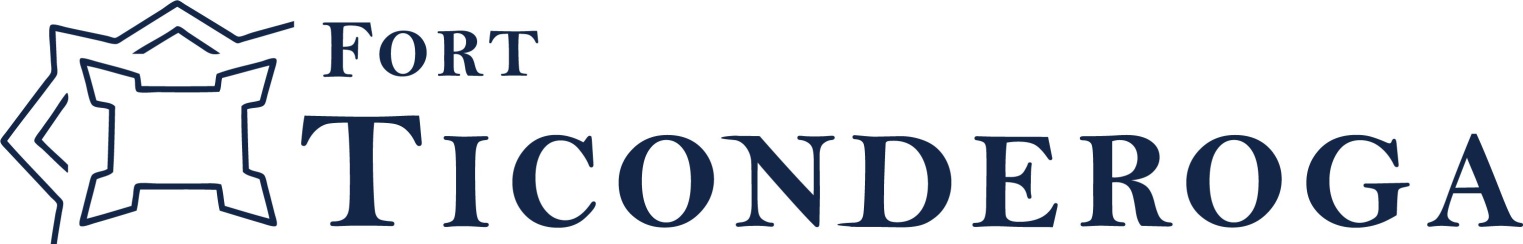 2020 Fort Ticonderoga Teacher Institute Application FormJuly 19-24, 2020Full Name:LastFirstAddress:Street AddressApartment/Unit #CityStateZIP CodePhone:EmailSchool Name:.SchoolAddress:Street AddressCityStateZIP CodePlease list names and dates of any other Teacher Institutes you have attended:   Please list names and dates of any other Teacher Institutes you have attended:   (This includes any NEH seminars or workshops, Gilder-Lehrman, etc.)(This includes any NEH seminars or workshops, Gilder-Lehrman, etc.).Submit an example of a lesson plan for two of the institutes you have attended:Type of institution you teach at:Grades you have taught:Subjects taught in 2019-2020:Years of teaching experience:Signature:Date: